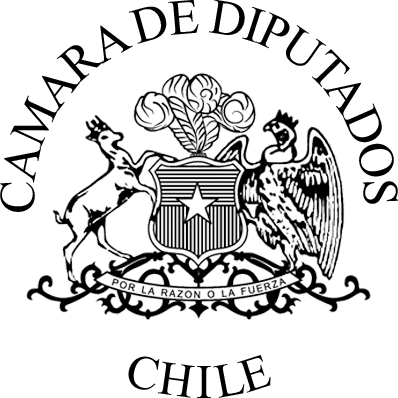 SOLICITUD DE OFICIOPara: Sra. Pauline Kantor Pupkin	Ministra del DeporteDe: 	H.D Erika Olivera De La FuenteMateria: Premio a Deportista Yasmani Acosta Fernández Fecha:  Viernes 19 de octubre de 2018En uso de la facultad que me confiere el artículo 9 de la Ley Nº 18.918, requiero información sobre las siguientes situaciones a desarrollar:Que es de conocimiento público que el Deportista Yasmani Acosta Fernández, ha representado a nuestro país en diversas competencias. Que para poder representar a Chile, se le otorgó por parte del Ministerio del Deporte “Nacionalidad deportiva”.Que en año 2017, representó a Chile en 6 competencias, obteniendo en cada una de ellas resultados favorables: Campeonato Mundial en París, Francia, del 20 al 25 de agosto de 2017, obteniendo medalla de bronce. Nacional Deportivo en Brasil, campeonato especifico, del 5 al 7 de mayo de 2017, obteniendo medalla de plata. Gran premio de España, en España, del 15 al 16 de Julio de 2017, obteniendo medalla de oro.Grand Prix de Bucarest, Rumania, del 22 al 23 de julio de 2017, obteniendo medalla de oro.Campeonato Sudamericano en Río de Janeiro, Brasil, del 23 al 26 de noviembre de 2017, obteniendo medalla de oro. Copa Brasil, del 23 al 26 de noviembre de 2017, obteniendo medalla de oro.Que sus logros obtenidos, generaron que se le otorgara el premio “Logro deportivo”, año 2017.Que dicho premio obtenido por Yasmani, al día de hoy no se ha pagado. Que en reunión sostenida con la Ministra del Deporte, se ha solicitado la pronta solución de este caso y que a la fecha no ha tenido respuesta. Por lo anterior, solicitamos a la Ministra del deporte Sra. Pauline Kantor Pupkin, informe respecto del premio otorgado al deportista, sin que a la fecha este haya sido pagado.   Sin otro particular, me despido atentamente,ERIKA OLIVERA DE LA FUENTEH. Diputada de la República